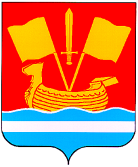 АДМИНИСТРАЦИЯ КИРОВСКОГО МУНИЦИПАЛЬНОГО РАЙОНА ЛЕНИНГРАДСКОЙ ОБЛАСТИП О С Т А Н О В Л Е Н И Еот 29 июля 2021 года № 1345О представлении сведений о расходах лиц, замещающих отдельные должности муниципальной службы Кировского муниципального района Ленинградской области Руководствуясь Федеральным законом от 3 декабря 2012 года                  № 230-ФЗ «О контроле за соответствием расходов лиц, замещающих государственные должности, и иных лиц их доходам» (в редакции Федерального закона от 31 июля 2020 года № 259-ФЗ), статьей 8.1. Федерального закона от 25 декабря 2008 года № 273-ФЗ «О противодействии коррупции», Федеральным законом от 2 марта                            2007 года № 25-ФЗ «О муниципальной службе в Российской Федерации», руководствуясь Указом Президента Российской Федерации от 2 апреля 2013 года № 310 (в редакции Указа Президента Российской Федерации от 10 декабря 2020 года № 778) «О реализации отдельных положений Федерального закона «О контроле за соответствием расходов лиц, замещающих государственные должности, и иных лиц их доходам» и статьей 7.4. областного закона Ленинградской области от 11 марта                       2008 года № 14-оз «О правовом регулировании муниципальной службы в Ленинградской области», администрация Кировского муниципального района Ленинградской области постановляет:1. Утвердить Положение о порядке представления сведений о расходах лиц, замещающих отдельные должности муниципальной службы Кировского муниципального района Ленинградской области, согласно приложению.2. Признать утратившими силу постановления администрации Кировского муниципального района Ленинградской области:- от 20 сентября 2013 года № 4681 «О представлении сведений о расходах лиц, замещающих отдельные должности муниципальной службы Кировского муниципального района Ленинградской области»;- от 5 сентября 2014 года № 3522 «О внесении изменений в постановление администрации Кировского муниципального района Ленинградской области от 20.09.2013 г. № 4681 «О представлении сведений о расходах лиц, замещающих отдельные должности муниципальной службы Кировского муниципального района Ленинградской области»;- от 13 мая 2015 года № 1367 «О внесении изменений в постановление администрации Кировского муниципального района Ленинградской области от 20.09.2013 г. № 4681 «О представлении сведений о расходах лиц, замещающих отдельные должности муниципальной службы Кировского муниципального района Ленинградской области».3. Установить, что настоящее постановление вступает в силу после опубликования. Заместитель главы администрациипо земельным и имущественным вопросам                            Ю.Ю. ФаустПоложение о порядке представления сведений о расходах лиц, замещающихотдельные должности муниципальной службыКировского муниципального района Ленинградской области1. Настоящее Положение о порядке представления сведений о расходах лиц, замещающих отдельные должности муниципальной службы Кировского муниципального района Ленинградской области (далее - Положение), в соответствии с Федеральным законом от 3 декабря 2012 года № 230-ФЗ «О контроле за соответствием расходов лиц, замещающих государственные должности, и иных лиц их доходам» (в редакции Федерального закона от 31 июля 2020 года № 259-ФЗ), статьей 8.1. Федерального закона от 25 декабря 2008 года № 273-ФЗ «О противодействии коррупции», Федеральным законом от 2 марта 2007 года № 25-ФЗ «О муниципальной службе в Российской Федерации», Указом Президента Российской Федерации от 2 апреля 2013 года № 310 (в редакции Указа Президента Российской Федерации от 10 декабря 2020 года № 778) «О реализации отдельных положений Федерального закона «О контроле за соответствием расходов лиц, замещающих государственные должности, и иных лиц их доходам» и статьей 7.4. областного закона Ленинградской области от 11 марта  2008 года № 14-оз «О правовом регулировании муниципальной службы в Ленинградской области», определяет порядок представления муниципальными служащими Кировского муниципального района Ленинградской области сведений о своих расходах, а также о расходах своих супруги (супруга) и несовершеннолетних детей (далее - сведения о расходах).2. Муниципальные служащие Кировского муниципального района Ленинградской области, замещающие должности муниципальной службы в администрации Кировского муниципального района Ленинградской области или отраслевых органах администрации Кировского муниципального района Ленинградской области, включенные в перечень должностей, установленный нормативным правовым актом Кировского муниципального района Ленинградской области, при назначении на которые и при замещении которых муниципальные служащие Кировского муниципального района Ленинградской области обязаны представлять сведения о своих доходах, об имуществе и обязательствах имущественного характера, а также о доходах, об имуществе и обязательствах имущественного характера своих супруг (супругов) и несовершеннолетних детей (далее - муниципальные служащие), обязаны представлять сведения о своих расходах, а также о расходах своих супруги (супруга) и несовершеннолетних детей.3. Сведения о расходах, предусмотренные пунктом 1 Положения, представляются ежегодно в сроки, установленные для предоставления сведений о доходах, об имуществе и обязательствах имущественного характера, и отражаются в соответствующем разделе справки о доходах, расходах, об имуществе и обязательствах имущественного характера, форма которой утверждена Президентом Российской Федерации.4. Муниципальный служащий представляет:сведения о своих расходах, а также о расходах своих супруги (супруга) и несовершеннолетних детей по каждой сделке по приобретению земельного участка, другого объекта недвижимости, транспортного средства, ценных бумаг, акций (долей участия, паев в уставных (складочных) капиталах организаций), цифровых финансовых активов, цифровой валюты, совершенной данным лицом, его супругой (супругом) и (или) несовершеннолетними детьми в течение календарного года (с 1 января по 31 декабря), предшествующего году предоставления сведений (далее - отчетный период), если общая сумма таких сделок превышает общий доход муниципального служащего и его супруги (супруга) за три последних года, предшествующих отчетному периоду;сведения об источниках получения средств, за счет которых совершены эти сделки.5. Сведения о расходах относятся к информации ограниченного доступа. 6. Муниципальные служащие отдела кадров администрации Кировского муниципального района Ленинградской области, в должностные обязанности которых входит работа со сведениями о расходах, виновные в их разглашении или использовании в целях, не предусмотренных законодательством Российской Федерации, несут ответственность в соответствии с законодательством Российской Федерации.7. В случае непредставления или представления неполных или недостоверных сведений о расходах муниципальный служащий несет ответственность в соответствии с законодательством Российской Федерации.УТВЕРЖДЕНОпостановлением администрацииКировского муниципального районаЛенинградской областиот 29 июля 2021 года № 1345(приложение) 